Extra barnbidrag i decemberFinlands regering har bland andra aviserade åtgärder för att stöda befolkningen i ett kraftigt höjt kostnadsläge föreslagit att ett extra barnbidrag utbetalas i december.Barnbidraget är en enkelt administrerad och beprövad överföring som ger direkt effekt till alla barnfamiljer, både de ekonomiskt svaga, de som klarar sig hyfsat men ändå får det tufft och det fåtal som inte har behov av mer pengar.Vi menar att Åland bör stöda barnfamiljer på samma sätt.FÖRSLAGRubrik: Allmän motiveringSida: 1Följande text läggs till:Landskapsregeringen återkommer i kommande tilläggsbudget med ett förslag till ett extra barnbidrag som utbetalas i december.Mariehamn den 9 september 2022Nina FellmanJessy EckermanCamilla Gunell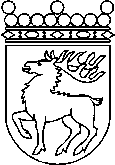 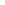 Ålands lagtingBUDGETMOTION nr 70/2021-2022BUDGETMOTION nr 70/2021-2022Lagtingsledamot DatumNina Fellman m.fl. 2022-09-09Till Ålands lagtingTill Ålands lagtingTill Ålands lagtingTill Ålands lagtingTill Ålands lagting